Fecha(Sr., Sra.) Nombre y ApellidoDirecciónCiudad, Estado, Código PostalAsistencia para Nutrición SuplementariaSe Requiere Atención InmediataPrimer y Último AvisoEstimado/a (Sr., Sra.) Apellido:       Tenemos entendido que usted está recibiendo Asistencia para Nutrición Suplementaria y está buscando trabajo.  Workforce Solutions está listo para ayudarlo a obtener un trabajo, mantenerlo o conseguir uno mejor.  ¿Por qué nos estamos poniendo en contacto con usted? 
Para conservar los beneficios de Asistencia para Nutrición Suplementaria que está recibiendo, usted deberá presentarse en Workforce Solutions a más tardar el [el personal deberá ingresar la fecha 7 días calendario a partir de la fecha de esta carta].   Si no tenemos noticias de usted a esa fecha, notificaremos a HHSC y HHSC interrumpirá sus beneficios.

Cuando venga, por favor háganos saber que se presenta en respuesta a esta carta.   Tendremos una charla breve acerca de los requisitos para la búsqueda de empleo y luego lo ayudaremos a buscar trabajo. Contaremos el día que se presente a la oficina como su primer día de búsqueda de empleo.  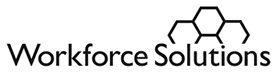 Puede presentarse en cualquier oficina de Workforce Solutions. La oficina más próxima a su domicilio es [nombre de la oficina, dirección/ciudad/estado/número de teléfono]. Tenemos abierto de lunes a viernes de 8:00 a.m. a 5:00 p.m.¿Qué podemos ofrecerle?Derivaciones directas a empleos que se ajusten a sus calificaciones; Información acerca de los mejores empleos de su área;Asistencia económica para ayudarlo a buscar empleo, ir a la escuela o ir al trabajo.  Si usted ya está trabajando o por algún otro motivo no puede asistir, le pido que se ponga en contacto conmigo llamando al  xxx.xxx.xxxx. ext. xxx.   Si deja un mensaje, por favor déjeme su número de teléfono para que pueda contactarlo de ser necesario.  Este es el único aviso que le enviaremos.  ¡Esperamos verlo lo antes posible!  Atentamente,Nombre, CargoNombre de la oficina, dirección/ciudad/estadoemail@wrksolutions.com 